د استوګنې خلکو ته د لیدنې اجازه د هغه مهالویش سر ه سم د ه چ ې د پناه غوښتن ې کو ر پ ه خبرتی ا بورډون و ک ې خپره  شو ې.   د  لیدنې  اجازه  یوازې  د  مخکینۍ  لیدن ې اجازه لیک سره ورکو ل کیږي چ ې د پناه غوښتنې کو ر د ټولنیز کارمند لخوا صاد ر شو ی.  د  قصدي  غوښتونکو  لخوا  لیدن ې  اجازه  نلري،  مګ ر کیدای  شي   د  قانون ي  استاز ي  ا و  قانون ي  استاز ي  لخو ا لیدن ه وشي.  باصلاحیته  اشخاص  د  امنیتي  خدمات و  سره  یوځای   د خپل و دندو  د ترسر ه کول و لپاره خون و ته د ننوتلو ح ق او دند ه لري.  د لبلیانه په خار کې شاوخو ا ک ې حرکت کول : 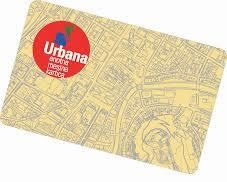 تاس و  کول ی  شئ  ښار ي  کارت  پ ه  ځانګړي  پلورونک و ماشینونو، وړوک ې دکانون و کې  ی ا پټرول سټیشنون و ک ې واخل ئ.  هغ ه  کار ت  پورت ه  کړ ئ  چې  ورسر ه  تاس و   د انفرادي سفرون و لپاره تادیه کوئ. په هغ ه صور ت ک ې چې  تاس و  پ ه  ب س  ک ې  ځ ئ  ا و  تاس و  منظ م  اربان ا  نلرئ،  تاس و ب ه  د وړ ادار و لخوا معامل ه او تصویب شي.  صحی پاملرنه/  یعنې ډاګتر ت ه زان معاٸېنه کول،  تاس و د پناه غوښتنې په کور کې  د پاتې کیدو پرمهال  د طبي پاملرن ې ح ق لرئ. خپ ل ټولنی ز کارکونک ي ت ه  د خپل و روغتیای ی ستونز و په اړ ه خب ر ورکړئ، څو ک ب ه تاس و طبي کارمندان و ت ه راج ع کړي. رواني مرسته ه م پ ه اون ۍ کې ی و ځل شتون لري.  د خبرتی ا بورډ : که  تاس و   د  امنی ت  ساتونک ي  معاینه  کول و  څخ ه  انکا رکوئ،  تاس و  ت ه  به   د  ننوتلو  ا و  به ر  اجاز ه  نه  ورکو ل کیږي.  و ړ کسان پ ه خون و ک ې  د ځای پر ځای شوي اشخاص و شتو ن  معاینه  کوي،  او  هویت  باید  په  روښانه  توګ ه څرګن د شي )مخ بای د ښکاره و ي( . د شپې شو ر او غوب ل نکو ل : د 22:00 او 06:00 ترمنځ د شپې آرامۍ او د استراح ت وخ ت  د ی.  هغ ه  فعالیتون ه  چې   د  شپې  سوله  او  آرا م ګډوډو ي اجاز ه ن ه لر ي.  حرک ت کول ا و پ ه پنا ه ځا ی ک ې پاتې کید ل او لیدن ې یعن ې له بهره مېلمه راتلل ۔ د خون و صح ي معاینه پ ه اون ۍ ک ې ی و ځ ل ترسر ه کیږي. دا   د  طب ي  کارمندان و  لخو ا  د  پنا ه  غوښتنې  کو ر  ټولنی ز کارکونکي او امنیت ي خدماتو سره یوځای ترسره کیږ ي.  د کوچني ماشومانو حرک ت. والدی ن ی ا سرپرس ت بای د ډا ډ ترلاس ه کړ ي چ ې ماشوما ن ب ې پامه حرک ت ن ه کوي.  د ښوونځي  څخ ه  مخک ې  ماشوما ن  کول ی  ش ي   د  خواړ و خون ې  ت ه  ننوځي  چې  یوازې   د  دوی  مو ر  ا و  پال ر  ی ا ساتونک ي  ورسر ه  وي.   د  10  کلون و  څخ ه  ک م  عم ر لرونک ي ماشوما ن کول ی ش ي یوازې  د خپل مو ر ا و پلا ر یا سرپرست یا قانوني استازو پ ه لیکلي رضایت سره  د پنا ه غوښتنې کو ر پریږدي.  د  خونو  بدلو ل  یواز ې   د  ټولنیز  کارکونک ي  پ ه  تصوی ب سر ه اجاز ه لري.  تاس و کولی ش ئ د هستوګنې واحدونو ته لاړ شئ چیر ې چې  تاس و  یواز ې   د  تفریح ی  فعالیتون و  ا و  ټولنی ز کارکونکي سر ه لیدن ې ی ا  د ټولنی ز کارمن د په اجاز ې ک ې ځای ن ه لر ئ.  Cesta v gorice 15,  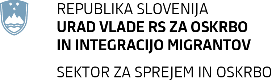 1000 Ljubljana د پنا ه کورک ې  د اوسیدواساس ي معلومات ۔ د  پنا ه  غوښتنې  کو ر   د  مختلف و  نژادونو،  ملیتونو،  جنسونو، عمرونو، سیاس ي عقیدې، کلتوري عادتون و ا و شخصیتون و خل ک پکې اوسیګ ې.  د د ې ډو ل تنو ع سر ه د  خوښ ې  ګ ډ  ژوند  لپاره،  موږ  ل ه  تاس و  څخه   د  ډیر ی متقابل  تفاهم  او  زغم  او  د  کور  قواعد و  ته  د  درناو ي غوښتن ه کو و.  د پنا ه غوښتنې کو ر ته ننوتل ا و وتل.  د  نړیوا ل  محافظ ت  لپار ه   د  غوښتونک ي  کار ت  سر ه   د ننوتل و ا و وتلو اجازه لر ي : دوشنبه تر پنجشنب ې  د سهار له 6:00 بج و      څخ ه ت ر 23:00 بج و  پورې،  د جمعې،  شنبې، یکشنبې ا و عام ه رخصتی و ت ر 01:00 پور ې.  بې سرپرسته ماشومانو  لپاره کیمپ ته د ننوتل و ا و  د وتل و وخت  دوشنبې څخ ه ت ر جمعې پورې  د سها ر ل ه 6:00 بج و څخه تر د شپ ې 21:00 بجو پورې، د شنبې،  یکشنبې او عامه رخصتیو تر 22:00 بجو پورې د شپ ې بای د کیم پ ک ې حاضر وې.  د  وتل و  پ ه  وخت  کې،  تاسو  بای د   د  خپلې  خون ې  کیلي   د استقبا ل کونکي ته وسپارئ ا و کارت یې واخلئ، ا و  د ننوتل و وروسته،  تاس و بای د کار ت بیرته واخل ئ ا و کیل ي یې واخلئ. که تاسو له اجازې پرته د پناه غوښتنې ل ه کوره بهر شپ ه تېر ه کړئ، راتلونکې میاش ت ب ه ستاس و د جیب پیسې درکول کېږي.  د کار ت اعتبار اوږدولو ت ه پاملرن ه وکړئ ؛ په ټاکل شو ي وچو سیم و ک ې کالي او جامې وچول ؛ د و ړ اشخاص و لارښوونې او امرونه تعقی ب کړ ئ.  ځای پ ر ځا ی شو ي کسا ن  د خپل و ملکیتون و ساتن ه کوي. پیسې  او  قیمتي  شیان  کیدای  شي د  مالي  چارو  مسؤ ل چارواک ي ته وسپار ل ش ي. په د ې حالت کې،  د استوګن ې و ړ ک س ته یو سن د ورکو ل کیږي.  د امنیت ا و نظم د تامی ن لپاره، د پناه ځای په احاط ه ک ې لاند ې کارون ه منع دي : پرته  ل ه  اجازې   د  ډوډۍ  خون ه  څخه  خواړه،   کټلر ي  ا و کراکري لرې کړئ؛ په خونو کې د تجهیزاتو ترتیب بدل کړئ او لیست ل ه یوې خون ې څخه بل ې ته انتقال کړئ؛ په دیوالونو ا و تجهیزاتو کې د ځان چپکونکي سټیک ر یا پوسټرون ه ولیک ئ او ځای پ ه ځای کړئ؛ په  عام و سیم و  ی ا  خون و  ک ې  سګرټ  څکو ل  چیر ې  چ ې ډیری خل ک شتو ن لري؛ بایسکلونه ا و د ټرانسپورټ نور وسایل پ ه هغو سیم و کې وسات ئ چ ې  د د ې هدف لپار ه ندي؛ نژادي،  مذهبي،  قومي،  جنسي،  سیاسي  یا  بل  ډول  ن ه زغم څرګندول؛  د  و ړ  اشخاصو،    د  کوټ ې  ملګرو،  لیدونک و  ا و  نور و اشخاصو پ ه وړاندې ناوړ ه ی ا تاوتریخوالی لري ؛ الکول ي  مشروبات  او  نو ر  نشه  یي  توک ي  وخورئ  ا و مصر ف کړئ ؛ د پنا ه غوښتن ې کور ټولنیز کارکونکي ته عام ساحو ا وتجهیزات و ته د زیان راپور ورکول؛ د  فعالیتونو  او  فعالیتونو  د  خواړو  مها ل  ویش  تعقی ب کړئ؛  د سار ي ناروغ ۍ  د ش ک پ ه صور ت ک ې ټولنی ز کارمن د ی ا د پنا ه غوښتنې کو ر طبي کارمندان و ته خبر ورکول ؛ د کثافات و ج لا کول و پورې اړون د قانو ن سره مطابقت؛ د ښار ي کارتون و بیرته راګرځول چې دو ی ت ه ادار و ت ه د لاسرس ي او د حقون و  د کارول و لپار ه ورکړل شوي ؛ د  پنا ه  غوښتنې  کو ر  ته   د  رسیدو  پ ه  وخ ت  کې،   د غوښتونکي کار ت استقبال کونکي ته وسپارئ ؛ د ماشومانو لپار ه  د والدی ن پاملرن ې چمت و کول ؛ په ټاکل شوی و سیم و ک ې  د کثافاتو تصفیه؛ د  روغتیا  ساتنې  او  غیر  منتن  کول و  اړین  اقداماتو  ت ه اجازه ورکو ل او پلي کول؛  د پنا ه غوښتن ې کو ر ملکی ت ل ه زیان ا و ټپ ي کید و څخ ه ساتي ؛ د اوبو او برښنا څخ ه لږ استفاده کول ؛ د پنا ه غوښتن ې کور ته د ننوتلو پ ه وخ ت کې، د امنیت ي خدماتو په غوښتنه، د سامان محتویات وښایاست او  د سطحې معاین ه فعاله کړئ او د هغه کوټې معاینه فعال ه کړئ چې دوی پکې ځای پرځا ی شوي؛ سمدلاس ه  د پناه غوښتنې کو ر ټولنیز کارمن د ته د کار ت له  لاسه  ورکول و  پ ه  اړه  خبر  ورکړئ،  څو ک  چ ې   د استوګن ې کس د کورنی و چار و وزارت  د عملیات ي چار و مسؤ ل ت ه راج ع کوي ؛ د پناه غوښتن ې کو ر په هر ه څانګه ک ې  د خبرتی ا بور ډ شتو ن لري. دلته تاسو موندل ی ش ئ: د  محتوا  ا و  مها ل  وی ش  )خواړه،  ذخیره  کول،    د  بست ر کتا ن بدلول، کورسونه، فعالیتونه ( د پناهندګۍ د کو ر اصول او نو ر مهم معلومات ۔ ټولنیز کارکوونکو ی/ یعنې سوسیال کارمندان ۔ په هر ه څانګه ک ې ی و ټولنیز کارمن د شتون لري/  یعن ې  د سوسیا ل  کارمندان  چ ې  تاس و  ت ه  رواني  -  ټولنیز ې مرستې  وړاند ې  کو ي   ) د  ژون د  پ ه  سختو  شرایطو  ک ې مرسته،   د  شخص ي  ستونز و  پ ه  حل  کې  مرست ه  ا و  پ ه ټولن ه ک ې  د ادغا م پورې اړون د مسلو ک ې مرست ه( . ټولنیز کارکونک ی تاسو سر ه  د پنا ه غوښتنې پ ه کور ک ې ستاسو  د  پاتې  کید و  په  اړ ه  پوښتنو  ک ې  مرسته  کو ي )جامې، اجازې، خواړه، استوګنځی، د کور قواعد، طب ي پاملرنې …( . د ټولنیز خدمت د دفتر ساعتونه د پنا ه غوښتنې کو ر پ ه خبرتیا بورډونو کې ځړول کیږي. په شنبه، یکشنبه ا و عامه رخصتیو کې د دفت ر ساعتون ه شتون نلر ي.  د پناهندګۍ د کو ر اصول ۔ ملګر ي باید : د  شخص ي  حفظ  الصحې  او  د  ژوند  کولو  ځایونو  حف ظ الصح ې ته پاملرنه وکړئ ؛ هره ور ځ خپلې کوټې پاکې کړئ، لږترلږه په اونۍ ک ې یو ځل یې په ښ ه توګه پاک کړئ او  د پاکوالي کنټرو ل فعا ل کړئ ؛ د عامو سیم و ا و تشنابون و پاکوال ی ساتل ؛ په قصدي توګه د اور، چاودن ې یا نورو طبیع ي پیښ و په وړاند ې  د ساتن ې مقررات و څخه سرغړونه ؛  په قصدي توګ ه  د مادي زیان سبب ګرځي ؛  په یوه خون ه ک ې  د اشخاص و  د ځا ی پرځای کول و پروس ه خنډوي ؛   د استوګن ې  د ظرفی ت پ ه ساح ه ک ې  د استملا ک فعالیتون ه ترسره کول ؛   د دفتر د کارمندانو یا هغ ه اشخاصو سر ه مرک ې ثب ت ی ا عکسونه  چې  د  قراردادون و  پراساس  له  دفتر  سر ه همکار ي کوي ؛   د عامه نظ م ا و سول ې څخ ه سرغړونه؛  په  غیر  عادلانه  ډول   د  څانګ ې  لخو ا  د  او ر  وژن ې الارمونه رامینځته کوي ؛   د اجازې پرته خپل بریښنای ی وسایل وکارو ئ.   اجاز ه  نه  ورکو ل  کیږ ي  چې  هغه  ځای  ت ه  کو م  ش ی راوړ ي چیر ې چې د نیت پانګوونکي ځای پ ه ځا ی شو ي وي.  نیول شوي الکولي مشروبا ت ا و نیو ل شو ي توک ي بای د د  هغ ه  پ ه  غوښتنه  ځا ی  پ ر  ځا ی  شو ي  ک س  ت ه  بیرت ه ورکړل شي.  پروژ ې: کورسونه،  حقوقي مرستې، ټولن ې.  د پنا ه غوښتن ې پ ه کو ر کې،  بشر ي ټولنې ا و غی ر دولت ي سازمانون ه بیلابی ل فعالیتونه ترسر ه کو ي : د حقوقو، دندو،  د نړیوا ل خوندیتوب او حقوق ي مرست و د ورکولو طرزالعم ل په اړ ه معلومات د سلووینی ا ژب ې کور س ا و د تدریس مرست ې هغه  د ام ن ا و نظ م  د تامی ن لپار ه  د پناهندګ ۍ  د کو ر پ هاحاطه ک ې دی ۔ منع شو ی کارونه : پرته  ل ه  اجازې   د  ډوډۍ  خون ه  څخه  خواړه،   کټلر ي  ا و کراکري لرې کړئ؛  په خون و ک ې  د تجهیزات و ترتی ب بد ل کړ ئ ا و موجودا ت له یوې خون ې څخه بل ې ته انتقال کړئ؛  په  دیوالون و  او  تجهیزات و  ک ې   د  ځا ن  چپکونک ي سټیکرونه یا پوسټرونه ولیکئ ا و ځای پ ه ځا ی کړئ ؛  په عام و سیمو ی ا خون و ک ې سګرټ څکو ل چیر ې چ ې ډیری خل ک شتو ن لري؛  بایسکلونه ا و د ټرانسپورټ نو ر وسایل په هغو سیم و کې وسات ئ چ ې  د د ې هدف لپار ه ندي؛  نژادي، مذهبي، قومي، جنسي، سیاسي او یا بل ډو ل نه زغ م په هر ه بڼ ه څرګندول ؛  د  وړ  اشخاصو،  د  کوټې  ملګرو،  لیدونکو  او  نور و اشخاصو پ ه وړاندې ناوړ ه ی ا تاوتریخوالی لري ؛  الکول ي  مشروبا ت  ا و  نو ر  نش ه  ی ي  توک ي  څښ ل  ا و مصرفول ؛   د خطرناک و شیان و ا و خور ا ډی ر اور اخیستونک ي مواد و معرفي کول ؛   د  چارواک و   د  حکمون و  ن ه  اطاعت  چ ې   د  هستوګن ې ظرفی ت په عملیات و ک ې  د جد ي خنډون و لامل کیږي :   د  برید،   تیښت ې  ی ا   د  جرمي  جر م  ترسر ه  کول و  لپار ه مناس ب شیا ن جوړول ی ا راوړل؛  د خطرناک و شیان و ا و خور ا سوځیدونک ي مواد و معرف ي کول ؛ د  چارواکو  د  حکمونو  نه  اطاعت،  چې  د  استوګن ې   د ظرفی ت په عملیات و ک ې  د جد ي خنډون و سبب ګرځي : د برید،  تیښتې ی ا جرم ي جر م ترسره کول و لپاره مناس ب توکي تولی د ی ا راوړي ؛ په قصدي توګه د اور، چاودن ې ی ا نورو طبیعي پیښو پ ه وړاندې د ساتنې مقرراتو څخ ه سرغړونه ؛ په قصدي توګه د ماد ي زیا ن لامل؛ په یو ه خون ه ک ې  د خلکو د ځای پر ځای کولو پروس ې خنډ کول ؛ د استوګنې د ظرفیت په ساحه کې د استملاک فعالیتون ه ترسره کول ؛  د دفت ر  د کارمندان و ی ا هغ ه اشخاص و سر ه مرک ې ثب ت ی ا عکسونه  چې  د  قراردادون و  پراساس  له  دفتر  سر ه همکار ي کوي ؛ د عامه نظم او سولې سرغړونه؛ په غی ر عادلان ه ډو ل  د څانګ ې لخو ا  د او ر وژن ې الارمون ه رامینځته کول ؛ د اجاز ې پرت ه خپ ل بریښنایی وسایل وکارو ئ.  اجازه نه ورکول کیږي چې هغه ځای ته کوم ش ی راوړ ي چیرې  چې  د  نیت  پانګه  اچونک ي  ځای  په  ځای  شو ي وي.  ځای پ ر ځا ی شو ي کسا ن  د خپل و ملکیتون و ساتن ه کوي. پیسې  او  قیمتي  شیان  کیدای  شي د  مالي  چارو  مسؤ ل چارواک ي ته وسپار ل ش ي. په د ې حالت کې،  د استوګن ې و ړ ک س ته یو سن د ورکو ل کیږي.  د ب ې سرپرست ه کوچنیانو لپار ه سوا د روان ي  - ټولنیز ملات ړ ډیری تفریحی فعالیتون ه  ۔ 